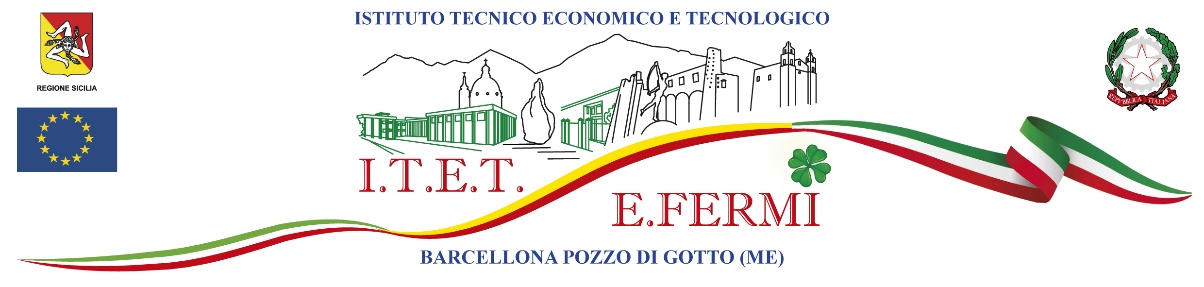 DOMANDA DI ISCRIZIONE ALLA SCUOLA SECONDARIA DI SECONDO GRADOAl Dirigente Scolastico dell’I.T.E.T. “ENRICO FERMI” -   Barcellona P. G. (ME)_l_ sottoscritt_ _________________________________in qualità di- padre⃞- madre   ⃞-tutore⃞dell‘alunn_ _____________________________________________________________frequentante la classe _____________________CORSO ___________________nel corrente a.s. 202_/2_CHIEDEL’iscrizione alla classe ___________ di codestoIstituto per l’a. S. 202_/2__del seguente:INDIRIZZO ECONOMICOAMMINISTRAZIONE, FINANZA E MARKETING  TURISMO	S.I.A-SISTEMI INFORMATIVI AZIENDALI (EX PROGRAMMATORE)R.I.M.- RELAZIONI INTERNAZIONALI PER IL MARKETING	INDIRIZZO TECNOLOGICO			COSTRUZIONI, AMBIENTE E TERRITORIO (EX GEOMETRA)CAT-BIO (Tecnologie del Legno)CHIMICA, MATERIALI E BIOTECNOLOGIE-Articolazione: BIOTECNOLOGIE SANITARIE:	QUADRIENNIO	QUINQUENNIOAGRARIA, AGROALIMENTARE E AGROINDUSTRIA- Articolazione: GESTIONE DELL’AMBIENTE E DEL TERRITORIOIn base alle norme sullo snellimento dell’attività amministrativa,consapevole delle responsabilità cui va incontro in caso di dichiarazione non corrispondente al vero,dichiara che:-l‘alunn_ ____________________________________________________________________________(cognome e nome)			 (codice fiscale) -è nat_ a ________________________________________________ il        _____________________________ - è cittadino       ⃞- italiano⃞- altro (indicare nazionalità) _________________________________________ -è residente a __________________________________________________ (prov. ) ______________________ Via/piazza ___________________________________________ n. ______ tel. ________________________   Email ___________________________________ALUNNO CON DISABILITA’            SI ⃞     NO⃞	ALUNNO CON DSA         SI  ⃞NO⃞Firma di autocertificazione______________________________________ (Leggi 15/1968, 127/1997, 131/1998; DPR 445/2000) da sottoscrivere al momento della presentazione della domanda all’impiegato della scuolaIl sottoscritto dichiara di essere consapevole che la scuola può utilizzare i dati contenuti nella presente autocertificazione esclusivamente nell’ambito e per i fini istituzionali propri della Pubblica Amministrazione (Decreto legislativo 30.6.2003, n. 196 e Regolamento ministeriale 7.12.2006, n. 305)La richiesta di iscrizione, rientrando nella responsabilità genitoriale, deve essere sempre condivisa da entrambi i genitori, pertanto dichiaro di aver effettuato la scelta nell’osservanza delle norme del codice civile in materia di responsabilità genitoriale.Data__________________				firma_________________________________________N.B. I dati rilasciati sono utilizzati dalla scuola nel rispetto delle norme sulla privacy, di cui al Regolamento definito con decreto Ministeriale 7 dicembre 2006, n. 305Allegato scheda EAlunno _________________________________________________Premesso che lo Stato assicura l‘insegnamento della religione cattolica nelle scuole di ogni ordine e grado in conformità all‘Accordo che apporta modifiche al Concordato Lateranense (art. 9.2), il presente modulo costituisce richiesta dell‘autorità scolastica in ordine all‘esercizio del diritto di scegliere se avvalersi o non avvalersi dell‘insegnamento della religione cattolica. Firma: _____________________Art. 9.2 dell‘Accordo, con protocollo addizionale, tra la Repubblica Italiana e la Santa Sede firmato il 18 febbraio 1984, ratificato con la legge 25 marzo 1985, n. 121, che apporta modificazioni al Concordato Lateranense dell‘11 febbraio 1929: — “La Repubblica Italiana, riconoscendo il valore della cultura religiosa e tenendo conto che i principi del cattolicesimo fanno parte del patrimonio storico del popolo italiano, continuerà ad assicurare, nel quadro delle finalità della scuola, l’insegnamento della religione cattolica nelle scuole pubbliche non universitarie di ogni ordine e grado. Nel rispetto della libertà di coscienza e della responsabilità educativa dei genitori, è garantito a ciascuno il diritto di scegliere se avvalersi o non avvalersi di detto insegnamento. All’atto dell’iscrizione gli studenti o i loro genitori eserciteranno tale diritto, su richiesta dell’autorità scolastica, senza che la loro scelta possa dar luogo ad alcuna forma di discriminazione”Modulo per l’esercizio del diritto di scegliere se avvalersi o non avvalersi dell’insegnamento della religione cattolica per l’anno scolastico 202_/202_La scelta operata all‘atto dell‘iscrizione ha effetto per l‘intero anno scolastico cui si riferisce e per i successivi anni di corso in cui sia prevista l‘iscrizione d‘ufficio, compresi quindi gli istituti comprensivi, fermo restando, anche nelle modalità di applicazione, il diritto di scegliere ogni anno se avvalersi o non avvalersi dell‘insegnamento della religione cattolica. La scelta operata all‘atto dell‘iscrizione ha effetto per l‘intero anno scolastico cui si riferisce e per i successivi anni di corso in cui sia prevista l‘iscrizione d‘ufficio, compresi quindi gli istituti comprensivi, fermo restando, anche nelle modalità di applicazione, il diritto di scegliere ogni anno se avvalersi o non avvalersi dell‘insegnamento della religione cattolica. Scelta di avvalersi dell‘insegnamento della religione cattolica     □□ Scelta di NON avvalersi dell‘insegnamento della religione cattolica  □□ 